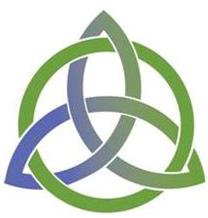 Creating committed Christ-followers for the transformation of the worldLeadership Team ApplicationGoalThe Leadership Team is responsible to protect and champion the vision and values of Christ UMC and to approve significant ministry decisions.  The Team will meet approximately 10 – 12 times a year, plus additional times as necessary for accomplishing the mission of the Leadership Team.Mission of the Leadership TeamTo pray for, support, encourage and equip discipleship of all committed Christ-followers who seek to transform the world through the ministry of Christ United Methodist Church.Leadership Team ResponsibilitiesThe Leadership Team absorbs all responsibilities of the administrative roles/groupings defined in the United Methodist Book of Discipline (SPRC, Trustees, Administrative Board, Nominations, Finance) including:Approve the Annual Budget – which will then be affirmed by Church Conference.Approve the hiring of staff.Annually review the Lead Pastor.Approve all land acquisitions, facility construction and significant legal obligations.Empower laity involvement by creating task teams.  This would include the election of new members to the Leadership Team.Actively pursue learning opportunities as it relates to church vitality and development.  This would include books, conferences, and other learning tools.Leadership Team TraitsCompassionate: 	Love for the teachings, mission, people and promise of Jesus’s teachings.Competent:		Skills consistent with human resources, operations, and stewardship.Creative:		Ability to look at God’s gifting and bring the best to the church.Calm:			Able to maintain healthy communication and steady witness.Committed:		Demonstrated to living membership vows.Leadership Team Qualifications (per the MCCI report)A vital spiritual maturity and passion for faithA consistent history of regular ministry service and worship attendanceA track record of generous financial giving (you know what generous means in your situation)Positive Enthusiasm and energy for the next exciting season of the church’s ministry fruitfulness.Members of the Leadership TeamThe Leadership Team consists of 12 lay members of Christ United Methodist Church and the Lead Pastor.All members serve a rotating three year term.Skills of the Leadership Team MembersIt is recommended that the members have expertise in one or more of these areas:Human Resource Development:  Personnel management, hiring, training, salary structureOperations Development:  Facility/site development, legal counsel, communicationStewardship Development:  Internal and external funding, budgets, congregational stewardshipProgram Enhancement: Engagement with growth edges and mission field around CUMC.Interview for Candidates for the Leadership Team – complete and submit in writing prior to your interview.  These will be discussed during your interview.  Please also complete the Primary Leadership Components Assessment attached to this form and share the results at your interview.  Deadline for application is November 1, 2017.Tell us a little about yourself.  How long have you been at Christ UMC?What is your day job (in or out of the home)?What are your connections or places of service at CUMC?What do you do to stay spiritually fit?  What feeds your soul?  How is God prompting you to be a part of the Leadership Team?How would you describe the MCCI report and prescriptions in your own words?  Do you believe that God is calling Christ UMC to a new day?  What excites you about the ministry of your church?  Do you agree with where CUMC is going?  What would you add or change to the prescriptions?This team discusses extremely sensitive issues.  It is critical these issues remain confidential…that they are shared with no one, often even your partner.  What are  your feelings about this?  Are you capable of being absolutely confidential in this leadership role?Who disciples/mentors you?  Whom do you disciple/mentor?What are your strengths and weaknesses?  If you have done the Strengths Finder inventory, please share your top five strengths.At least once a year, the Leadership Team will attend a training event or planning retreat.  Are you in a position to commit to attending an annual training event or retreat if you become part of the Leadership Team?In order to be a well-balanced team in service to the mission of the church, please share the results from the “Primary Leadership Components Assessment”.If you are not chosen to be on the Leadership Team at this time, are there other areas of leadership that are of interest to you?What one word would you use to describe yourself?What one word would you use to describe your church?What one word would you use to describe your relationship with the Holy?Is there anything else we should know?Thanks!